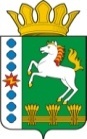 КОНТРОЛЬНО-СЧЕТНЫЙ ОРГАН ШАРЫПОВСКОГО РАЙОНАКрасноярского краяЗаключениена проект Постановления администрации Шарыповского района «О внесении изменений в постановление администрации Шарыповского района  от 30.10.2013 № 845-п «Об утверждении муниципальной программы «Обеспечение транспортной доступности Шарыповского района»  на 2014-2016 годы15 апреля 2014 год 								№ 17Настоящее экспертное заключение подготовлено Контрольно – счетным органом Шарыповского района на основании ст. 157 Бюджетного  кодекса Российской Федерации, ст. 9 Федерального закона от 07.02.2011 № 6-ФЗ «Об общих принципах организации и деятельности контрольно – счетных органов субъектов Российской Федерации и муниципальных образований», ст. 15 Решения Шарыповского районного Совета депутатов от 20.09.2012 № 31/289р «О внесении изменений и дополнений в Решение Шарыповского районного Совета депутатов от 21.06.2012 № 28/272р «О создании Контрольно – счетного органа Шарыповского района» (в ред. от 20.03.2014 № 46/536р) и в соответствии со стандартом организации деятельности Контрольнол – счетного органа Шарыповского района СОД 2 «Организация, проведение и оформление результатов финансово – экономической экспертизы проектов Решений Шарыповского районного Совета депутатов и нормативно – правовых актов по бюджетно – финансовым вопросам и вопросам использования муниципального имущества и проектов муниципальных программ» уивержденного приказом Контрольно – счетного органа Шарыповского района от 16.12.2013 № 29.Представленный на экспертизу проект Постановления администрации Шарыповского района «О внесении изменений в постановление администрации Шарыповского района от 30.10.2013 № 845-п «Об утверждении муниципальной программы «Обеспечение транспортной доступности Шарыповского района» на 2014-2016 годы (далее по тексту проект Постановления) направлен в Контрольно – счетный орган Шарыповского района 15 апреля 2014 года. Разработчиком данного проекта Программы является муниципальное казенное учреждение «Управление службы заказчика» администрации Шарыповского района.Основанием для разработки муниципальной программы является:- статья 179 Бюджетного кодекса Российской Федерации;- постановление администрации Шарыповского района от 30.07.2013 № 540-п «Об утверждении Порядка принятия решений о разработке  муниципальных программ Шарыповского района, их формировании и реализации»;- распоряжение администрации Шарыповского района от 02.08.2013  № 258-р «Об утверждении перечня муниципальных программ Шарыповского района».Ответственный исполнитель муниципальной программы администрация Шарыповского района.Мероприятие проведено 16 апреля  2014 года.В ходе подготовки заключения Контрольно – счетным органом Шарыповского района были проанализированы следующие материалы:- проект Постановления администрации Шарыповского района «О внесении изменений в постановление администрации Шарыповского района от 30.10.2013 № 845-п «Об утверждении муниципальной программы «Обеспечение транспортной доступности Шарыповского района» на 2014-2016 годы;- паспорт муниципальной программы «Обеспечение транспортной доступности Шарыповского района» на 2014-2016 годы;- решение Шарыповского районного Совета депутатов от 05.12.2013 № 44/515р «О районном бюджете на 2014 год и плановый период 2015-2016 годов».Контрольно – счетным органом Шарыповского района на данную муниципальную программу подготовлено заключение от 04.02.2014 № 05, однако проект Постановления администрации Шарыповского района о внесении изменений в данную муниципальную программу не был принят и утвержден.После подготовленного заключения повторно вносятся изменения в данную муниципальную программу.Рассмотрев представленные материалы к проекту Постановления муниципальной программы «Обеспечение транспортной доступности Шарыповского района» на 2014-2016 годы установлено следующее:В соответствии с проектом паспорта Программы происходит изменение по строке (пункту) «Информация по ресурсному обеспечению программы, в том числе в разбивке по источникам финансирования по годам реализации  программы».После внесения изменений строка  будет читаться:Увеличение объемов бюджетных ассигнований на реализацию муниципальной программы составило в сумме 2 405,20 тыс.руб. или  на 11,82%.Увеличение произошло за счет средств краевого бюджета в сумме 2 402,20 тыс.руб.В проект Постановления администрации Шарыповского района «О внесении изменений в постановление администрации Шарыповского района от 30.10.2013 № 845-п «Об утверждении муниципальной программы «Обеспечение транспортной доступности Шарыповского района» на 2014-2016 годы вносятся изменения с целью приведения в соответствие, а именно:- в приложение № 3 к паспорту программы изменены коды бюджетной классификации;- в  пункте 1.1. приложения № 2 к паспорту программы изменен целевой показатель № 1 – увеличение расходов бюджета района на содержание 1 км автомобильных дорог местного значения вне границ населенных пунктов в границах муниципального района от объема действующего норматива, а именно:Изменена протяженность автомобильных дорог общего пользования местного значения вне границ населенных пунктов в границах Шарыповского района с 27,1 км на 26,183 км в связи с тем, что подъезд к селу Ивановка в соответствии с Постановлением Правительства Красноярского края от 14.03.2012 № 90-п «О внесении изменений в Постановление Совета Администрации Красноярского края от 17.06.2002 № 205-п «Об утверждении перечня автомобильных дорог общего пользования регионального и межмуниципального значения Красноярского края» находятся  на обслуживании в КГКУ «КрУДор».В подпрограмму 1 «Проведение  мероприятий, направленных на сохранение и улучшение транспортно – эксплуатационного состояния автомобильных дорог общего пользования местного значения» добавлены следующие мероприятия:-  мероприятие 1.4 «Межбюджетные трансферты бюджетам поселений на развитие и модернизацию автомобильных дорог местного значения городских округов, городских и сельских поселений» в сумме 2 000,00 тыс.руб. на ремонт 0,5 км улично – дорожной сети ул. Советская с.Никольск Родниковского сельсовета в связи с выделением из краевого бюджета субсидии на развитие и модернизацию автомобильных дорог местного значения городских округов, городских и сельских поселений в рамках реализации мероприятий подпрограммы «Содействие развитию и модернизации автомобильных дорог местного значения муниципальных образований» государственной программы Красноярского края «Содействие развитию местного самоуправления», утвержденной Постановлением Правительства Красноярского края от 30.09.2013 № 517-п  на основании уведомления министерства транспорта Красноярского края  от 21.02.2014 № 36 по расчетам между бюджетами;- мероприятие 1.5 «Межбюджетные трансферты бюджетам поселений на содержание автомобильных дорог общего пользования местного значения городских округов, городских и сельских поселений» в сумме 405,20 тыс.руб. согласно постановления Правительства Красноярского края от 30.01.2014  № 24-п «	Об утверждении распределения в 2014 году субсидий бюджетам муниципальных образований Красноярского края на реализацию мероприятий подпрограммы «Дороги Красноярья» на 2014-2016 годы государственной программы Красноярского края «Развитие транспортной системы»  и уведомления Министерства транспорта Красноярского края от 04.02.2014 № 270. Нарушений по внесению изменений в Постановление администрации Шарыповского района  от 30.10.2013 № 845-п «Об утверждении  муниципальной программы «Обеспечение транспортной доступности Шарыповского района» не установлено.На основании выше изложенного Контрольно – счетный орган  Шарыповского района предлагает администрации Шарыповского района принять проект Постановления администрации Шарыповского района «О внесении изменений в постановление администрации Шарыповского района от 30.10.2013 № 845-п «Об утверждении  муниципальной программы «Обеспечение транспортной доступности Шарыповского района» на 2014-2016 годы.Председатель Контрольно – счетного органа							Г.В. СавчукАудитор 	Контрольно – счетного органа							И.В. ШмидтИнформация по ресурсному обеспечению программы, в том числе в разбивке по источникам финансирования, по годам реализации программы Предыдущая редакция (Постановление от 30.10.2013 № 845-п)Предлагаемая редакция (проект Постановления)Информация по ресурсному обеспечению программы, в том числе в разбивке по источникам финансирования, по годам реализации программы Планируемое финансирование программных мероприятий  составляет 20 353,30 тыс.руб., в том числе за счет средств:районного бюджета 18 619,30 тыс.руб. из них:2014 год – 5 827,70 тыс.руб.;2015 год – 6 395,80 тыс.руб.;2016 год – 6 395,80 тыс.руб.дорожного фонда 1 734,00 тыс.руб. из них:2014 год – 481,50 тыс.руб.;2015 год – 596,10 тыс.руб.;2016 год – 656,40 тыс.руб.Планируемое финансирование программных мероприятий  составляет 22 758,50 тыс.руб., из них:за счет средств районного бюджета в сумме 20 353,30 тыс.руб., в том числе:2014 год – 6 309,20 тыс.руб.;2015 год – 6 991,90 тыс.руб.;2016 год – 7 052,20 тыс.руб.в том числе средств дорожного фонда 1 734,00 тыс.руб., из них:2014 год – 481,50 тыс.руб.;2015 год – 596,10 тыс.руб.;2016 год – 656,40 тыс.руб.за счет средств краевого бюджета в сумме 2 405,20 тыс.руб., в том числе по годам:2014 год – 2 405,2 тыс.руб.Единица измерения2014 год2015 год2016 годПредыдущая редакция (Постановление от 30.10.2013 № 845-п)км27,117,615,6Предлагаемая редакция (проект Постановления)км26,18326,18326,183